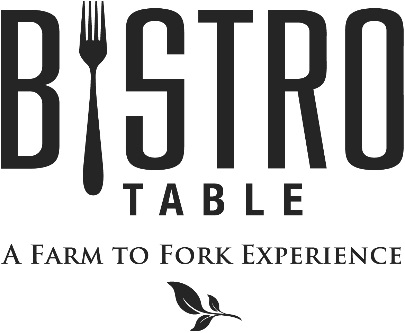 StartersJumbo Shrimp Cocktail Customary Cocktail SauceJumbo Lump Crab Salad Lime and Butter Poached Jumbo Lump Crab and Micro Greens Sautéed Gnocchi with Arugula & Crisp Pancetta, Grated Cheese, Fresh Cracked Pepper and Oil (2 Points)Arancini Risotto Fritters with Pine Nuts & Parmesan, over Fresh Basil Marinara (2 Points)Soups and SaladsChef Doug’s Soup of the Day (2 Points)OrFrench Onion Soup Topped with Gruyere CheeseCaesar Salad Challah Bread Croutons, Four Cheese Blend, Anchovies, and Parmesan Crisp (2 Points)Bistro Salad Spinach, Blue Cheese, Mixed Berries, Walnuts, and Raspberry Vinaigrette (2 Points)Watercress Salad Stone Fruit, Bermuda Onion & Gorgonzola, Finished with a Fresh Herb VinaigretteVermicelli Salad with Cured Meats, Marinated Vegetables and Smoked Provolone Main CourseAll entrees are served with choice of Vegetable Du Jour, Grilled Asparagus, Summer Vegetable Medley, Orzo Pasta Salad, Boursin Mashed Potatoes, Grilled Red Bliss PotatoesBistro ClassicsBistro Surf & TurfPetite Filet Mignon Paired with Canadian Lobster Tail**Twin Tails always available**Filet MignonTopped with Stilton Cheese BrûléePetite Filet Mignon (2 Points)Simply Grilled and served with Red Wine Demi-GlaceFarm to Fork FeaturesHybrid Striped BassWith Roasted Corn and Tomato SalsaCanadian WalleyeFinished with Embellishment OilBreaded Chicken Cutlet with Fresh Arugula, Radish Salad, Parmesan and Lemon Vinaigrette (2 Points)Pan Seared Scallops with Coconut Jasmine Rice, Watermelon and Lime Beurre Blanc Shrimp & Clam Linguini with Pittsford Dairy Cream, Heirloom Tomatoes and Sweet Peas (2 Points)Coffee and Chili Rubbed Coulotte Steak with Aji Amarillo Mustard, Peppers and Onions (2 Points)June - 2017Bistro Chef- Douglas Dake